Prix de la Branche des C et E - Membre de l'annéeParamètres du prix du MEMBRE de l’année de laBranche des communications et de l’électronique (C et E)GÉNÉRALITÉS1.	La distinction honorifique du MEMBRE de l’année de la Branche des communications et de l'électronique (C et E) peut être attribuée au militaire de la Branche des C et E ayant un grade de cplc ou moins et qui s’est livré à une activité ou qui a exécuté un acte considéré comme dépassant ses fonctions normales, qui a eu des contributions exceptionnelles relativement aux buts et aux objectifs de la Branche de C et E à l'appui des Forces armées canadiennes. La distinction honorifique du MEMBRE de l’année de la Branche C et E est établie pour identifier et reconnaître le travail acharné, le dévouement face à la mission et un dossier de rendement impeccable face à la prestation du soutien des communications et de l'électronique aux Forces armées canadiennes. Une fois par année, un militaire de la Branche de C et E sera identifié comme employé le plus performant pour son professionnalisme total et son niveau élevé de dévouement de la Branche de C et E pour appuyer les Forces armées canadiennes et leurs missions.OBJECTIF2.	Pour reconnaître le MR junior (cplc et au-dessous) de la Branche C et E qui a manifesté un sens du devoir exemplaire, un dévouement à la mission et un rendement impeccable en ce qui concerne la prestation des services de communications et d’électronique aux Forces armées canadiennes.DESCRIPTION3.	La distinction honorifique du membre de l’année de la Branche C et E est une plaque donnée par l’ancien col commandant, le Bgén (à la retraite) Pep Fraser. En outre, le militaire le plus performant recevra un parchemin encadré portant la mention de l’intéressé (le parchemin porte une inscription appropriée et il est signé par le conseiller de la Branche des communications et de l'électronique). Le récipiendaire recevra également une statuette Jimmy. Le récipiendaire de la distinction honorifique du membre de l’Année de la Branche C et E se rendra à Kingston et il accompagnera l’adjudant-chef de la Branche pendant toute la semaine de DP en octobre de chaque année; il participera aux nombreuses activités de DP; il assistera au dîner annuel du mess pour les adjudants/sergents et les OPC/AP de la Branche C et E (place à la table d’honneur).4.	Le récipiendaire de la distinction honorifique du membre de l’année de la Branche C et E à partir de cette journée, se joindra également à «l’équipe de commandement» des MR de la Branche. Plus particulièrement, ce militaire sera compris dans toute la distribution des informations aux MR de la Branche C et E (rapports de situation pour les adjudants-chefs de la Branche). Lorsque c’est nécessaire, le récipiendaire peut être invité à exécuter, au nom de l’adjudant-chef de la Branche, certaines activités de la Branche concernant les MR. La photo officielle du récipiendaire et de la plaque seront affichés dans l’immeuble du musée, à perpétuité.MODALITÉS ADMINISTRATIVES5.	Voici les modalités administratives s’appliquant à l’attribution de ce prix:Objectif. Cette remise de prix souligne les réalisations personnelles, l’effort et le dévouement rattachés directement à la Branche C et E relativement à l'appui des Forces armées canadiennes par les militaires de la Branche ayant un grade de cplc ou moins;Admissibilité. Tous les militaires de la Branche C et E ayant un grade de cplc ou moins sont admissibles au prix de la distinction honorifique du membre de l’année de la Branche C et E (le militaire doit être sur la liste des récipiendaires admissibles à la date de la présentation au bureau de la Branche);Période de référence. Du 1er avril 2017 au 31 mars 2018;Date limite pour présenter une candidature. Les candidatures doivent être envoyées à l’adjudant de la Branche des C et E, APTL 15 juillet 2018;Classification de sécurité. Les unités devront préparer des recommandations sous la forme d’un texte narratif. Les candidatures doivent être désignées PROTÉGÉ B (sauf pour des raisons de sécurité nationale) et n'être divulguées qu'aux personnes qui sont autorisées à en prendre connaissance;Longueur du texte narratif. Le texte narratif ne doit pas dépasser une page (format lettre, Arial 10). On accordera plus d’importance à la qualité qu’à la quantité. Une mise à jour du SDPM devra également être incluse, avec tous les renseignements pertinents (par ex., rapport de cours récent, lettre de remerciements, etc.);Endossement. Le supérieur du candidat doit produire une recommandation pour le prix du MEMBRE de l’année de la Branche des C et E. La soumission doit être vérifiée par le commandant de l’unité ou de l’organisation avant qu’elle soit soumise à l’Adjudant de la Branche des C et E. Les suggestions provenant de l’extérieur de la chaîne de commandement doivent être adressées au supérieur de l’officier en question, qui suivra ensuite les étapes décrites dans ce document. Le texte narratif accompagnant une recommandation doit contenir une description justifiant la candidature, incluant les évènements précis, le degré d’engagement, ainsi que le moment et le lieu de l’évènement. Un résumé de 150 mots du texte doit également être fourni;Envoi des candidatures (version imprimée). Les candidatures envoyées pour examen au capitaine-adjudant de la Branche doivent être envoyées sous double pli. L’enveloppe intérieure doit porter la mention « À ÊTRE OUVERT PAR LE CAPITAINE-ADJUDANT DE LA BRANCHE SEULEMENT » et l’enveloppe extérieure doit être adressée à la personne suivante:À l’attention de: Maj Tyler LavigneCapitaine-adjudant de la Branche des C et E C.P.17000, succ. Forces 9, avenue Byng (B-16)Kingston (Ontario) K7K 7B4Envoi des candidatures (version électronique). Les candidatures électroniques doivent être envoyées par courriel au capitaine-adjudant de la Branche au moyen de l’infrastructure à clés publiques. Dans tous les cas, le capitaine-adjudant de la Branche accusera réception en avisant les responsables de la candidature; etLangue de la candidature. La candidature peut être présentée dans les deux langues officielles.PROCESSUS DE SÉLECTION6.	Comité d’examen. Les candidatures seront analysées et évaluées par un comité présidé par l’adjudant-chef de la Branche; le comité comprendra un adjudant-maître ou un adjudant-chef de chaque métier du MR de la Branche de C et E. Le comité se réunira APTL 10 septembre 2018. Le secrétaire du comité sera l’Adjudant de la Branche des C et E.CRITÈRES DE SÉLECTIONLes critères de sélection à utiliser se trouvent à l’Annexe A.ANNONCEAnnonce. L’approbation ou le refus des candidatures sera transmis par l'entremise de la chaîne de commandement du candidat.PRÉSENTATION9.	Présentation. Le prix du MEMBRE de l’année de la Branche sera présenté annuellement à Kingston, lors de la semaine de PP de la Branche des C et E.10.	Toute question ou requête devrait être adressée à l’Adjudant de la Branche à Kingston (Ontario), au 613-541-5010, poste 8371.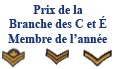 Ceci reconnaît un membre junior de la Branche qui a manifesté un sens du devoir exemplaire, un dévouement à la mission et un rendement impeccable en ce qui concerne la prestation des services de communications et de l’électronique aux Forces armées canadiennes.A Annexe CritéresA Annexe CritéresA Annexe CritéresA Annexe CritéresSERFACTEURSÀ CONSIDÉRERPOINTAGE MAX1Application des connaissances et aptitudesConsidérer la complexité et la constance82Dévouement au travailSelon le texte narratif83Réponse aux directivesSelon le texte narratif64InitiativeSelon le texte narratif65Solution des problémesClairement démontré dans le texte narratif66Effacacité dans des circonstances exigeantesClairement démontré dans le texte narratif47Dévelopment(3 ans en arrière) 1 par PEMPO / max 2, crses qui ne sont pas cœur de métier et des améliorations pédagogiques 1 par / max 3, les tests linguistiques 1pt68Promotion de travail en équipeClairement démontrée dans le texte narratif69DévouementBasé sur l’ensemble décrit dans le narratif1010Expérience operationnelle(3 ans en arrière) Missions hors canada/ Ops> 90 jours 4 par; TAV, SAV, TAT (59 jours-) 1 par; Nul points pour les opérations domestiques.811Forme PhysiqueRéussite/bronze 2 points, ou argent/or/TAPC 4 points. Jusqu’à 4 points de plus peuvent être attribués pour la participation à un sport organisé ou à un programme de sport individuel ou de mise en forme important, pour un maximum de 8 points.412AccomplissementsAu niveau de la formation et plus haute413LeadershipClairement démontré dans le texte narratif1014Contributions à la branche des C et EClairement démontré dans le texte narratif615Potentiel pour avoir un impact positif sur la branche des C et EClairement démontré dans le texte narratif8TOTAL100PROTECTED B(when completed)PROTECTED B(when completed)PROTECTED B(when completed)PROTECTED B(when completed)PROTECTED B(when completed)RECOMMENDATIONFOR ANINDIVIDUAL AWARDRECOMMENDATIONFOR ANINDIVIDUAL AWARDRECOMMANDATIONPOUR UNE DISTINCTIONHONORIFIQUE PERSONNELLERECOMMANDATIONPOUR UNE DISTINCTIONHONORIFIQUE PERSONNELLERECOMMANDATIONPOUR UNE DISTINCTIONHONORIFIQUE PERSONNELLEService numberNuméro matriculeNuméro matriculeRankGradeGradeSurnameNomNomGiven namesPrénom(s)Prénom(s)Unit at time of incidentUnité au moment de l'événementUnité au moment de l'événementName of award proposedMEMBER OF THE YEAR/MEMBRE DE L’ANNÉEMEMBER OF THE YEAR/MEMBRE DE L’ANNÉENom de la distinction proposéeNom de la distinction proposéeNominator or commanding officer's proposed citation (maximum 60 words) / Citation proposée du parrain ou du commandant (maximum 60 mots)Nominator or commanding officer's proposed citation (maximum 60 words) / Citation proposée du parrain ou du commandant (maximum 60 mots)Nominator or commanding officer's proposed citation (maximum 60 words) / Citation proposée du parrain ou du commandant (maximum 60 mots)Nominator or commanding officer's proposed citation (maximum 60 words) / Citation proposée du parrain ou du commandant (maximum 60 mots)Nominator or commanding officer's proposed citation (maximum 60 words) / Citation proposée du parrain ou du commandant (maximum 60 mots)Nomination Summary:(summarize case fully; attach supporting papers) / (résumé complet de la situation; documents en annexe)Nomination Summary:(summarize case fully; attach supporting papers) / (résumé complet de la situation; documents en annexe)Nomination Summary:(summarize case fully; attach supporting papers) / (résumé complet de la situation; documents en annexe)Nomination Summary:(summarize case fully; attach supporting papers) / (résumé complet de la situation; documents en annexe)Nomination Summary:(summarize case fully; attach supporting papers) / (résumé complet de la situation; documents en annexe)Nominator’s signature, rank, name, appointment and dateSignature du proposeur, grade, nom, fonction et dateCO’s signature, rank, name, appointment and dateSignature du commandant, grade, nom, fonction et dateReproduce locally                                      PROTÉGÉ B                                               Reproduire sur place Reproduce locally                                      PROTÉGÉ B                                               Reproduire sur place Reproduce locally                                      PROTÉGÉ B                                               Reproduire sur place Reproduce locally                                      PROTÉGÉ B                                               Reproduire sur place Reproduce locally                                      PROTÉGÉ B                                               Reproduire sur place 